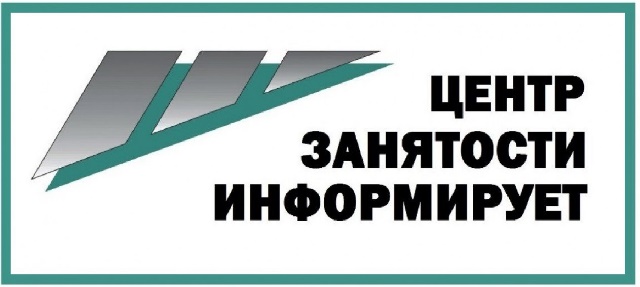 ГКУ КК «Центр занятости населения Тбилисского района»ИНФОРМИРУЕТ -Ведется набор кадров для АО «163 Бронетанковый ремонтный завод»Кущевский район по следующим профессиям:Слесарь механосборочных работСистемный администраторВодитель автомобиляДефектовщик автотранспортаТрактористМалярВодитель-испытательШифровальщик У Электромонтер S ШвеяМастер цехаКомплектовщикГрузчикТокарьКладовщикФрезеровщикСлесарь-электрикИнженер по нормированию трудаЗаработная плата от 40.000 до 100.000 рублейПо всем интересующим вопросам обращаться по тел. 8(86158)3-26-32Краснодарский кр., ст. Тбилисская, ул. Красная 134 «ЦЗН Тбилисского района»